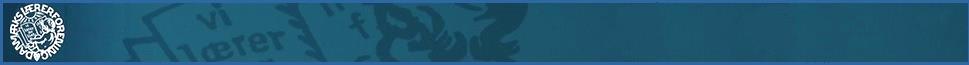 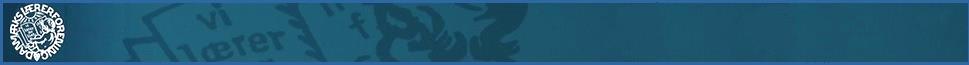 Venlig hilsenFlemming Kjeldsen, formandJeanette Winther, næstformandTid & Sted	: 	Tirsdag den 24. juni  2014, kl. 12.30 – 15.30 på  kredskontoret.    Emne	: 	KS-mødeTid & Sted	: 	Tirsdag den 24. juni  2014, kl. 12.30 – 15.30 på  kredskontoret.    Emne	: 	KS-mødeTid & Sted	: 	Tirsdag den 24. juni  2014, kl. 12.30 – 15.30 på  kredskontoret.    Emne	: 	KS-møde1.Kommunalt nytAktuelt vedr. Viborg Kommune. Herunder referat af møder i MED-udvalg og evt. kommunale arbejdsgrupper.Referat fra hoved-MED: Der er lavet et godt arbejde, med helhedsplanerne. Det er kredsens håb, at der på budgetseminaret i august bliver bevilliget penge til at føre planerne ud i livet.For at undgå forsinkelser i ansættelsesprocessen opslås stillinger fremover internt og eksternt i samme omgang.Midlertidige stillinger af op til 3 måneders varighed kan fremover besættes uden at slå stillingen op.Drøftelse af punkter fra månedsmødet med skolechefen – herunder bl.a. udmøntningen af aldersreduktion og pædagoger i undervisningen. Desuden blev det på månedsmødet problematiseret, at nogle skoleledere opleves at skubbe for meget administration og ansvar over på teamene.2. Kongres 2014Drøftelse af det materiale, der foreligger til kongressen.Desuden drøftelse af praktiske forhold.Ok-kravene og praktiske forhold drøftet.3.Opsamling fra TR-mødetPå baggrund af snakken på TR-mødet den 17. juni, drøfter vi situationen på skolerne. På hvilken måde kan vi som kreds bedst følge op på problemer og urimeligheder i planlægningen, som vi får kendskab til via TR.Desuden drøftes problematikken vedr. TR’s deltagelse i aktiviteter i vores regi efter arbejdstid (fx regionale møder mv.).Vi må endnu en gang konstatere, at situationen på skolerne er meget broget, og at der mange steder mangler overblik.Kredsen vil fremover forsøge at tænke en anderledes struktur af TR-møderne for at få flere TR’er i tale og gøre gruppen mere politikskabende.Kredsen påtænker at lave en medlemsundersøgelse i det tidlige efterår samt en gang i løbet af vinteren for at ”tage temperaturen” på medlemmernes oplevelse af egen arbejdssituation.4. Status vedr. planlægning af kommende skoleårEventuelle nye problemstillinger i forbindelse med planlægningen af næste skoleår.Kredsen udarbejder en guide til TR’er og medlemmer ift. at være skarpe på, hvad der udløser undervisningstillæg. 5. Ekstern kommunikationDrøftelse af emner, der skal informeres om på hjemmesiden, i nyhedsbrev m.v.Nyhedsbrevet kommer ud onsdag i indeværende uge.Kontorets åbningstider og lærernes ferieuger lægges på hjemmesiden.6.Siden sidstFormand og næstformandKassererenKMV-udvalgAndreDen endelig opgørelse over decentral løn er lagt på TR-konferencen.Jeanette W er udpeget til FTF-repræsentant i bestyrelsen for Viborg Produktionsskole.Budgetrapport for 2. kvartal kommer på september-mødet.Der er lagt op til revision og rationalisering af KMV-foraene. Der træffes endelig afgørelse på det første møde efter sommerferien.Intet til ref.7.Evt.Intet til ref.